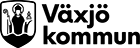 Checklista för öppnande av läkemedelsleverans i Omsorg funktion Boende………………………..   Datum………………      Signatur……………En person sköter hela hanteringen, krävs specifik delegering för uppgiften. Delegering gäller bara ordinarie leveranser.           DosrullarKontrollera att samtliga dosrullar är medKontrollera första och sista datumet på rullenKontrollera första och sista dagens dospåsar mot läkemedelslistanJämför sista dygnets dospåsar i den gamla rullen med första dygnet i den nya rullenLås in dosrullen i patientens läkemedelsskåp (var noggrann så rätt rulle kommer till rätt patient). Signera i APPVA           OriginalförpackningarLägg in eventuellt levererade originalförpackningar i patientens läkemedelsskåpKontrollera om något läkemedel är narkotikaklassat. Om så är fallet, meddela sjuksköterska. Kontrollräkna all narkotika i patientens läkemedelsskåp, signera i APPVA. Om det inte stämmer, meddela sjuksköterskaKontrollera om några originalförpackningar behöver beställas, görs i APPVA          Daglig verksamhetSkicka med ny läkemedelslista (endast om sjuksköterska lämnat ut ny)Kontakta sjuksköterska om något läkemedel är restnoterat, vid akutrullar, tilläggsrullar eller andra akuta förändringar i ordinationer eller leveranser, eller om något annat är oklart.